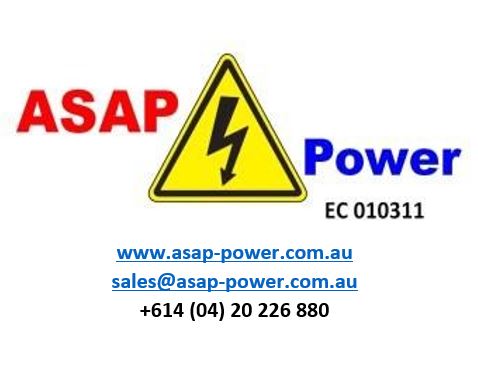 HandlingTechAutomations-SystemeTHE EROMOBIL®  -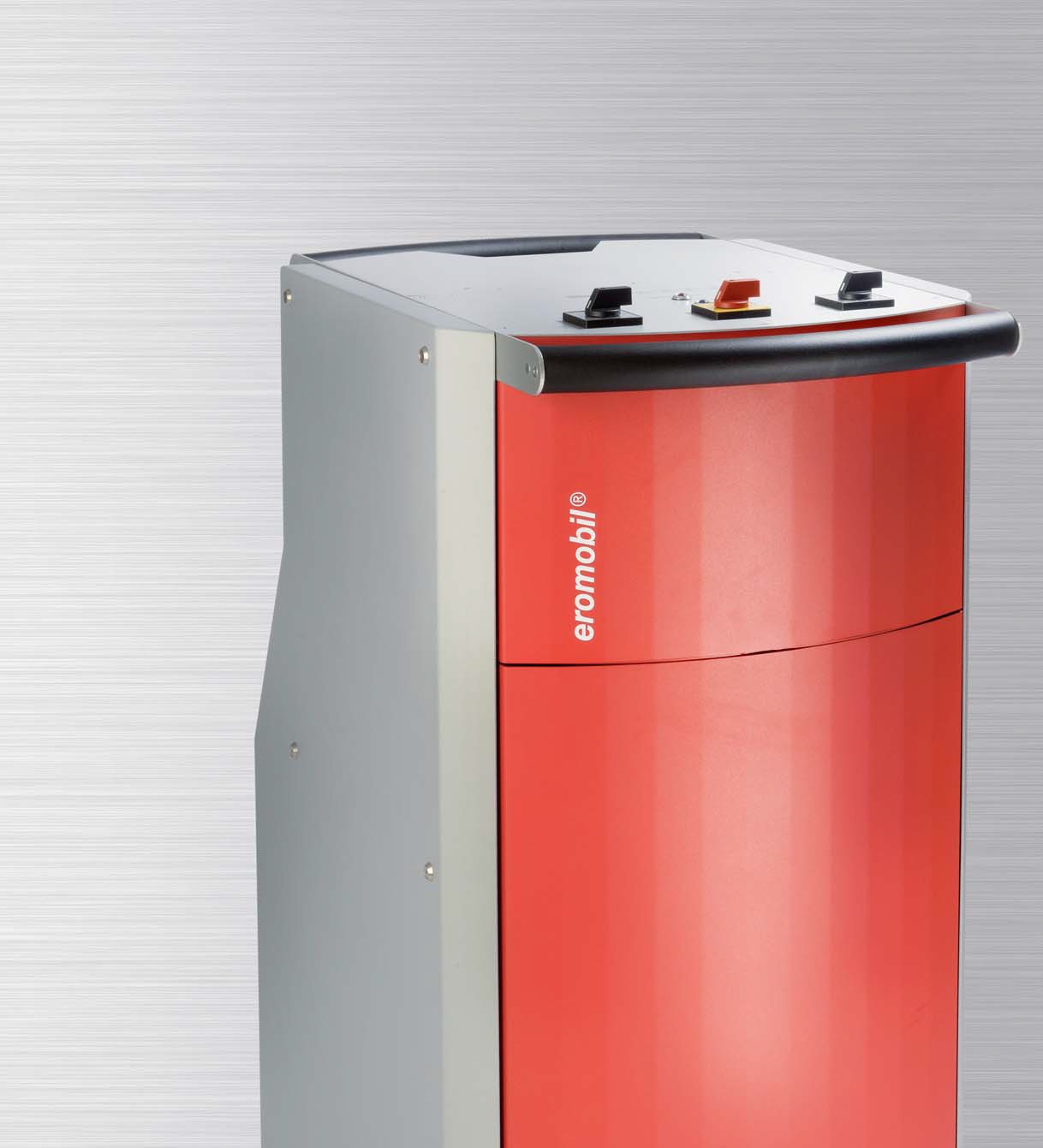 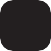 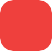 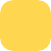 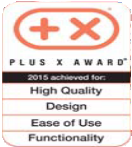 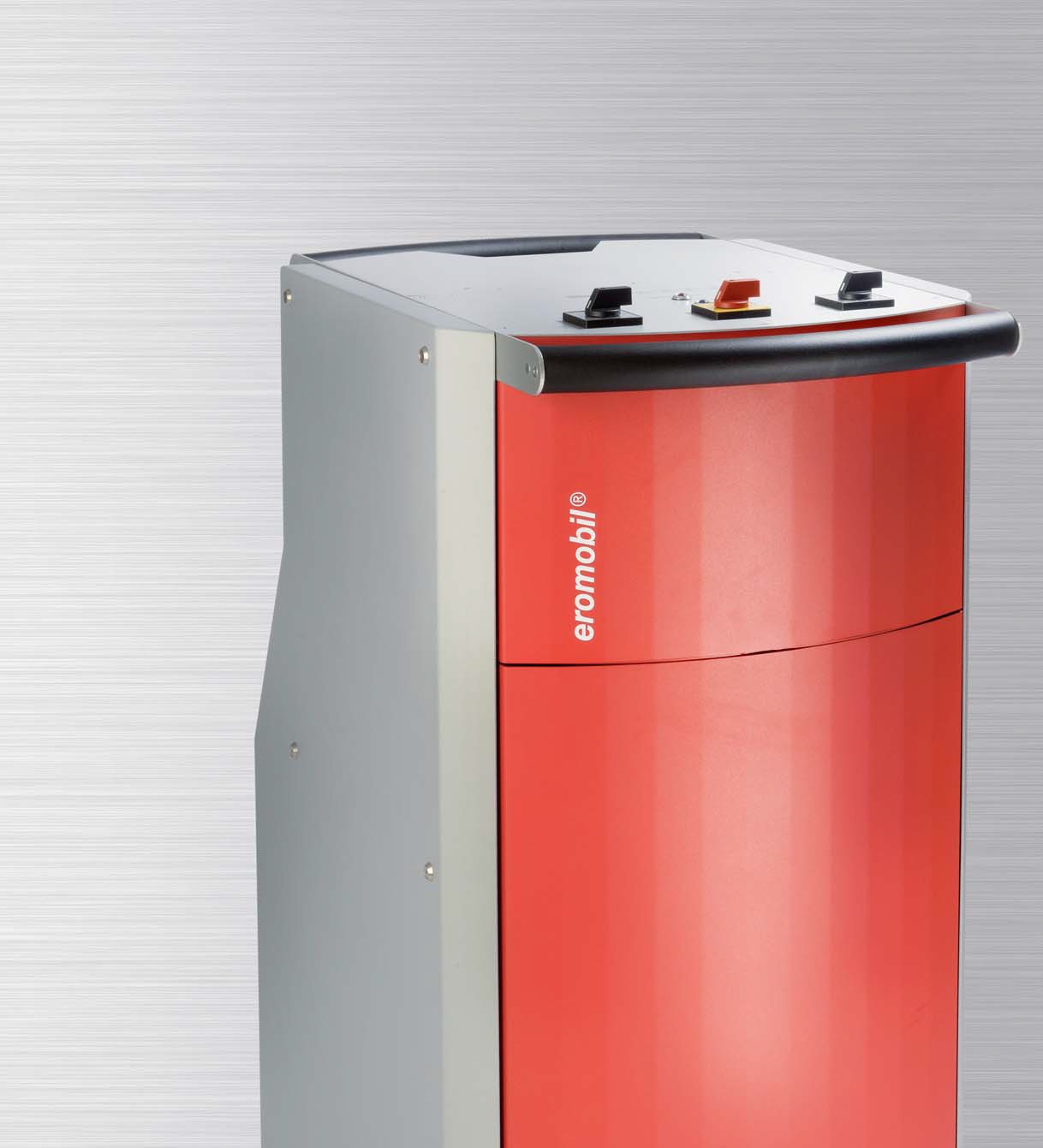 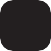 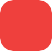 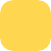 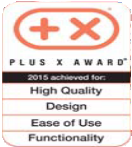 FIRST AID FOR TOOL BREAKAGEeromobil® ModelsOperating principle Optional accessories Radial erosion unit Example applicationsMADE IN GERMANYeromobil® | The solution for tool breakageModelsOperating principle Optional accessories Static radial erosion unit Example applicationsMADE IN GERMANY	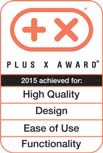 eromobil®ModelsOperating principle Optional accessories Static radial erosion unit Example applicationsHandlingTech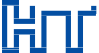 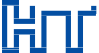 Automations-SystemeTHE EROMOBIL®	THE MODELS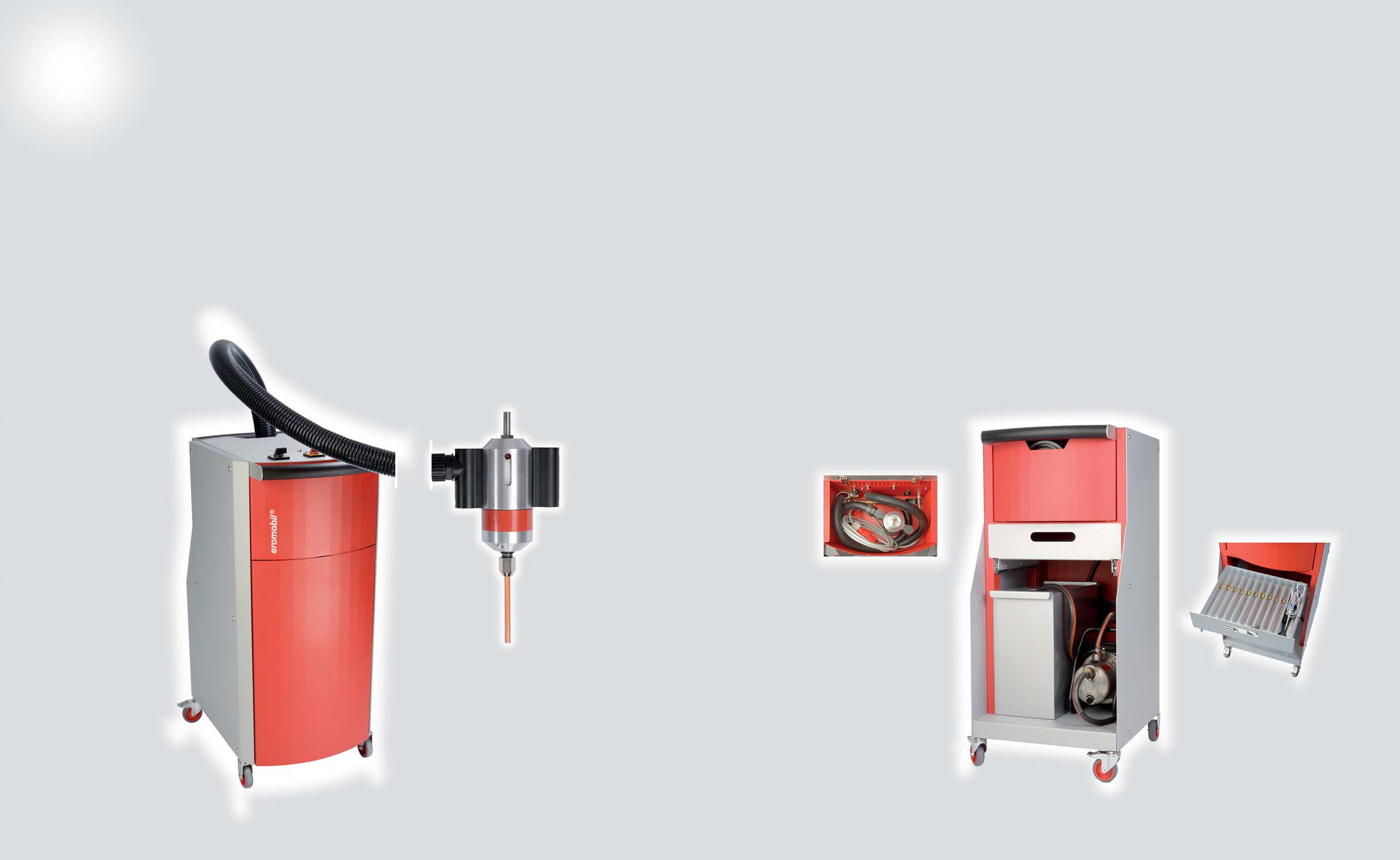 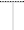 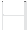 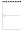 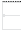 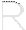 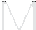 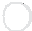 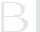 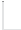 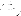 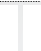 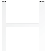 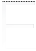 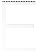 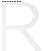 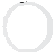 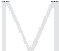 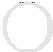 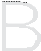 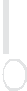 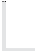 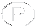 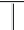 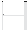 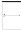 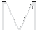 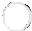 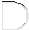 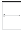 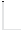 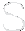 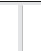 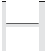 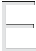 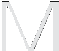 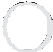 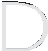 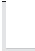 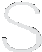 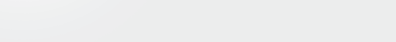 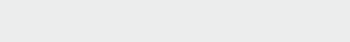 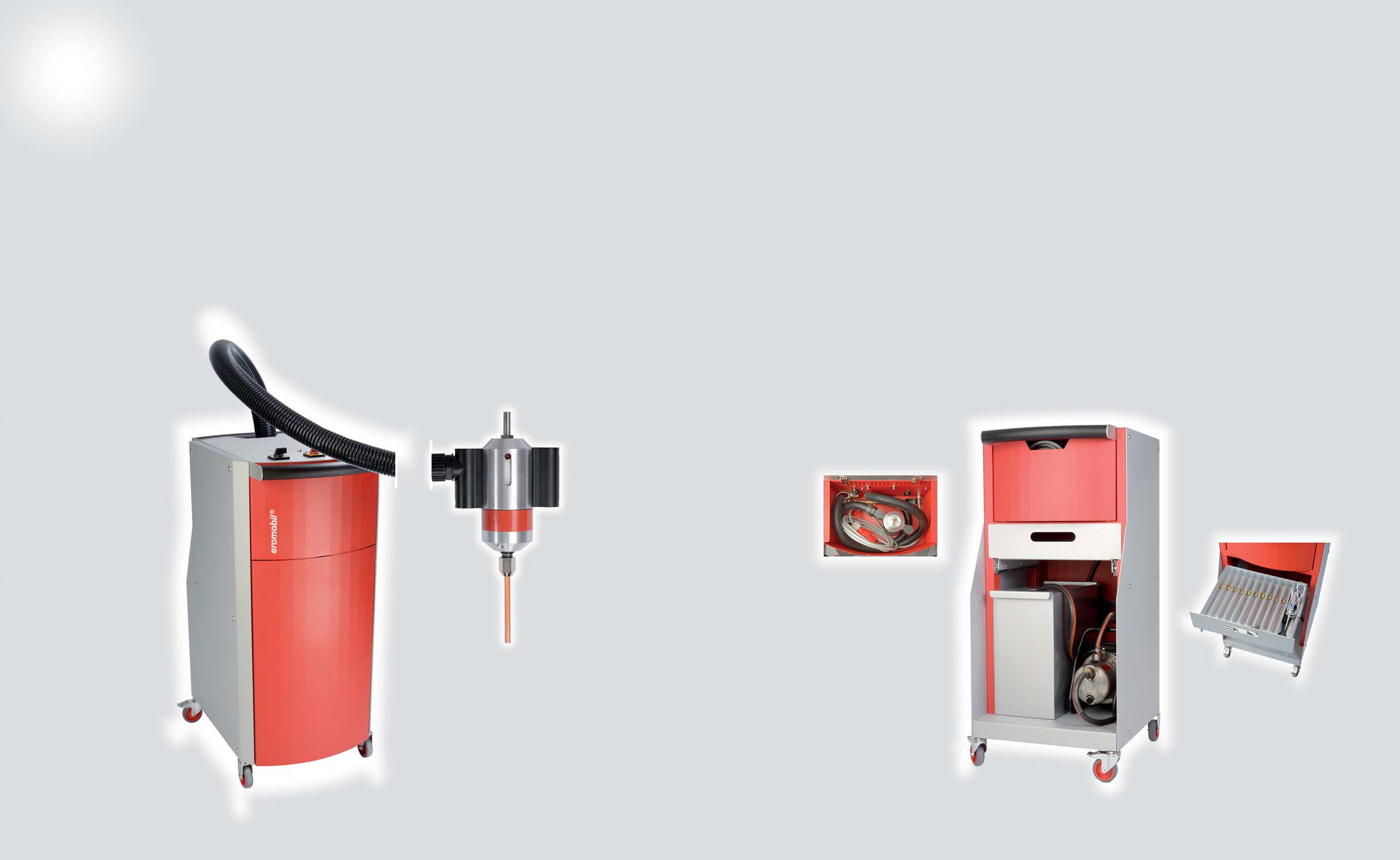 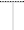 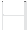 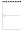 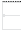 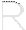 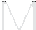 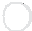 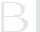 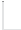 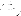 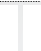 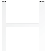 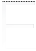 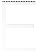 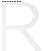 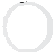 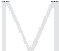 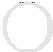 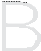 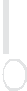 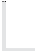 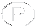 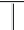 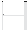 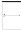 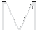 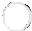 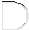 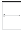 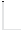 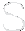 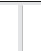 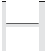 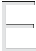 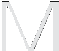 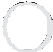 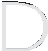 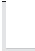 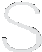 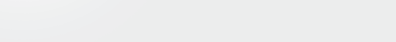 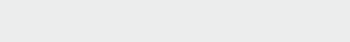 The solution for tool breakageCompact, functional, practicalSince it was invented in 1972, the eromobil® has been the most effective solution for tool breakage.Its design makes the eromobil® compact and functional. The intelligent configuration incorporates all of the components in a clearly-arranged and space-saving manner, and it is both easy and comfortable to use.The eromobil® was awarded the Plus X Award for its operator comfort, design, functionality and high quality.Interruptions to production as a result of tool breakage can be remedied immediately with the aid of theeromobil® . Broken-off thread taps, spiral bits and much more besides can be eroded in minutes.eromobil ® er230s-NDFor threads from M 2 to approx. M 20.220/230 V AC; 3.6 kVA; 16 A; 50 Hz.Standard scope of supply:eromobil ® er400t-NDFor tools from M 2 to M 40.Optimally suited for deep drill holes and carbide tools.380/400 V DC; 6.0 kVA; 16 A; 50 Hz.Other operating voltages are available.This avoids damage to workpieces, as well as the associated costs.	Generator in trolley, oscillating head, supply hose, earth cable, coolant pump, coolant tank, 1x open-ended spanner WAF19 and WAF24 respectively,10 anti-splash bags and operating instructions.Supply hose 2 m from the generator to the oscillating head (sizes up to 7.5 m available)Oscillating head with ergonomic handles and LED indicator light, with 12 mm cylindrical shank socketTool drawer with internal compartments for electrodes, collet chucks, open-ended spanners, anti-splash bags and accessories; pulls out on 		smooth-running profile railsOpen cover housing compartment with oscillating head and supply hoseTrolley with storage space for coolant pump and tank, with smooth-running  lockable castorsCoolant tank with two chambers for supply and return, with practical carrying handlesCoolant pump for effective flushing with approx. 3.4 bar pressure incl. 2 m intake hose with foot valve, and a 2 m pressure hose with quick- release coupling (hoses upto 5 m available)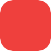 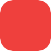 Front view	Back viewTHE OPERATING PRINCIPLE	OPTIONAL ACCESSORIESErosion of broken-off thread taps, spiral bits, etc. in just minutes.The hollow copper electrode is clamped in the oscillating head. This is smaller in diameter than the broken-off tool. During the erosion process, the core of the broken-off tool is worn away. This releases the cutting edges and allows them to be easily removed. The electrode does not come into contact with the workpiece, thus ensuring that the thread remains undamaged. The company's standard choice of drilling emulsion is used for the coolant.1  Magnetic stand2 Deep hole inspection light with plug-transformerThe right hollow electrode for every application caseElectrodes of Ø 12 mm and up have a clamping adapter of Ø 10 mm, so the largest collet chuck is always Ø 10 mm. Electrodes can be supplied up to Ø 30 mm and 1000 mm in length.Special hollow electrodes made from tungsten/3  Punches4 Oscillating head socket MK-2 and MK-3copper are used to erode solid carbide tools.These are available from Ø 1.0 mm to 20.0 mm.NEW!Square-section copper hollow electrodes from 3 x 3 mm to 30 x 30 mm are also available.www.handlingtech.de/eromobilMagnetic stand: For erosion on large magnetisable workpieces. With holding bracket and special flange for receiving the oscillating head. Carriage moveable, upper section sliding and pivoting.Deep hole inspection light: With bulb holder ø 5 mm. Available in lengths of 35 mm or 100 mm to illuminate the holes after erosion. Also comes with a 230 V plug-in transformer to enable use for any inspection task.Oscillating head socket: MK-2/MK-3, right in the spindle sleeve.Punches: For easy removal of the tool residues after erosion. Available as a set in diameters of 2.0 / 3.0 / 4.0 / 5.0 / 6.0 mm.A range of chuck keys will also be available soon for processing with square-section copper hollow electrodes, for the removal of residues after the erosion process.	5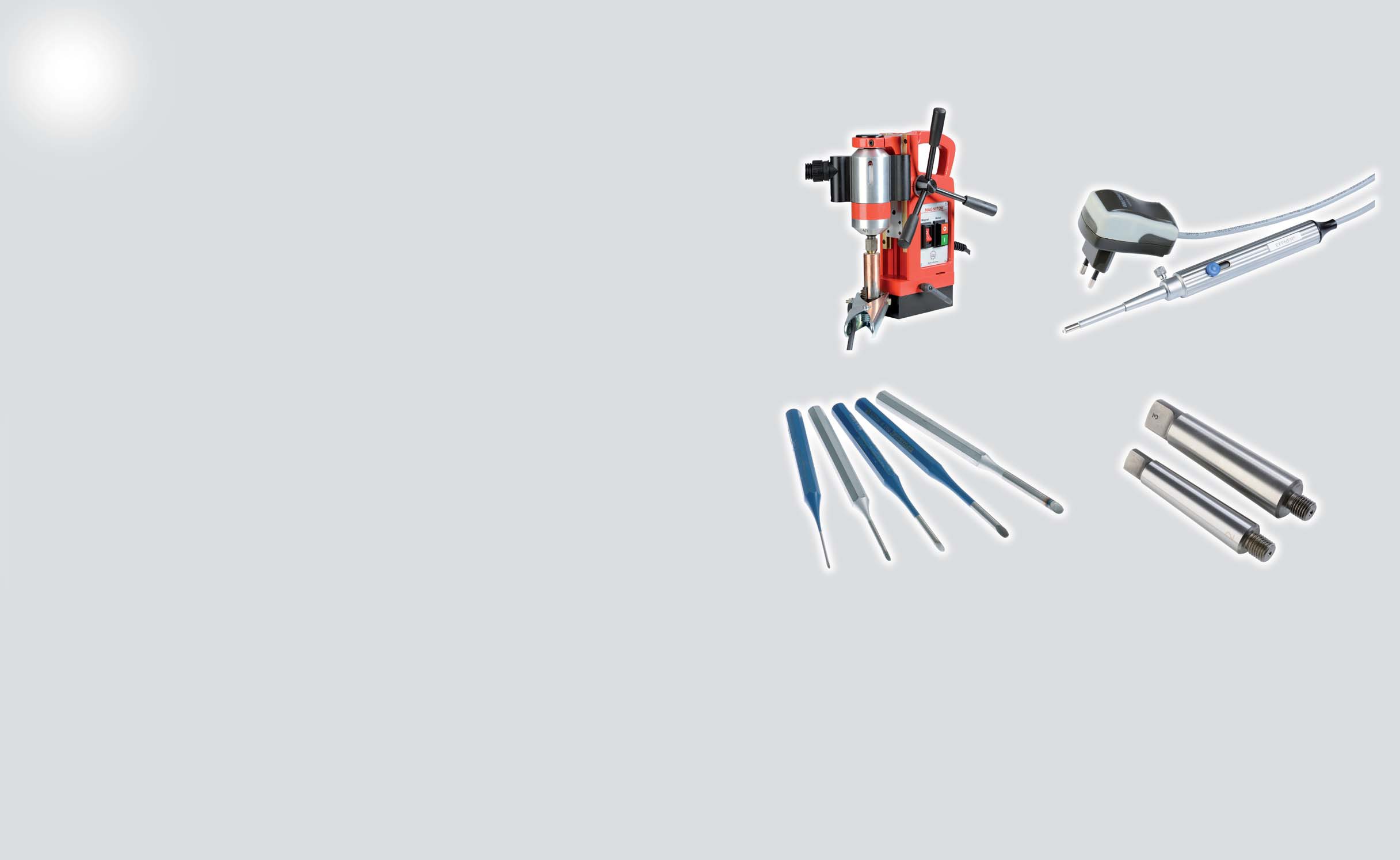 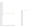 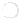 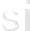 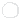 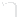 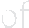 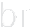 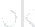 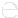 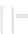 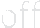 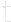 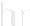 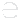 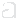 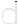 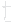 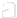 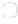 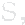 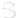 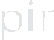 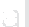 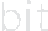 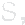 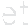 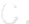 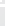 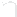 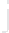 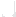 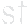 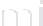 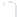 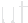 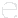 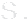 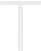 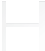 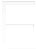 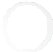 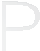 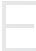 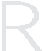 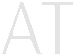 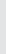 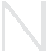 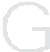 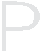 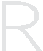 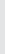 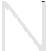 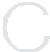 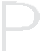 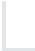 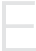 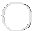 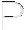 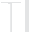 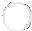 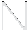 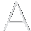 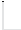 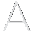 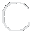 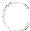 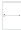 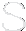 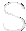 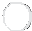 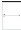 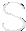 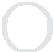 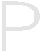 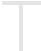 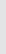 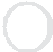 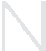 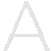 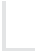 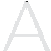 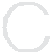 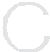 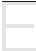 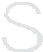 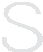 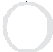 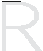 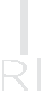 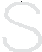 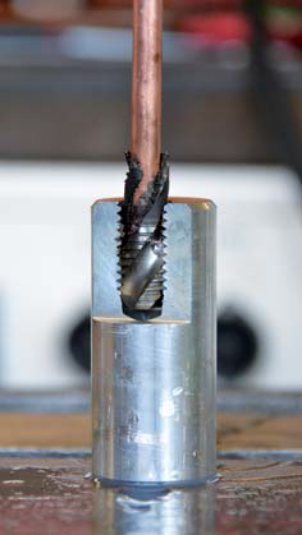 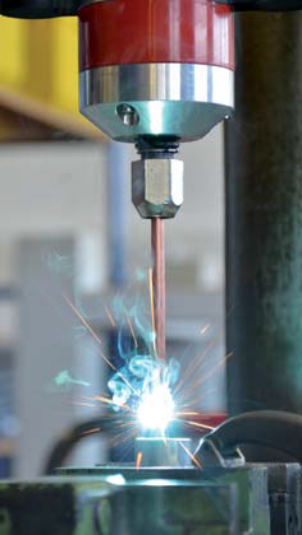 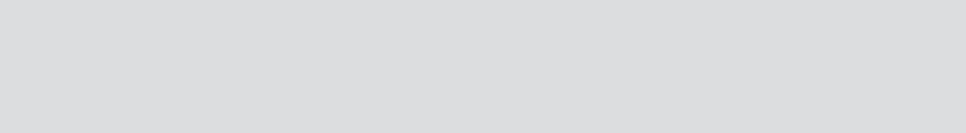 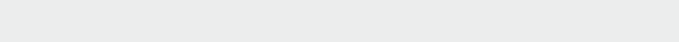 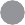 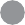 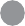 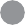 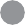 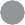 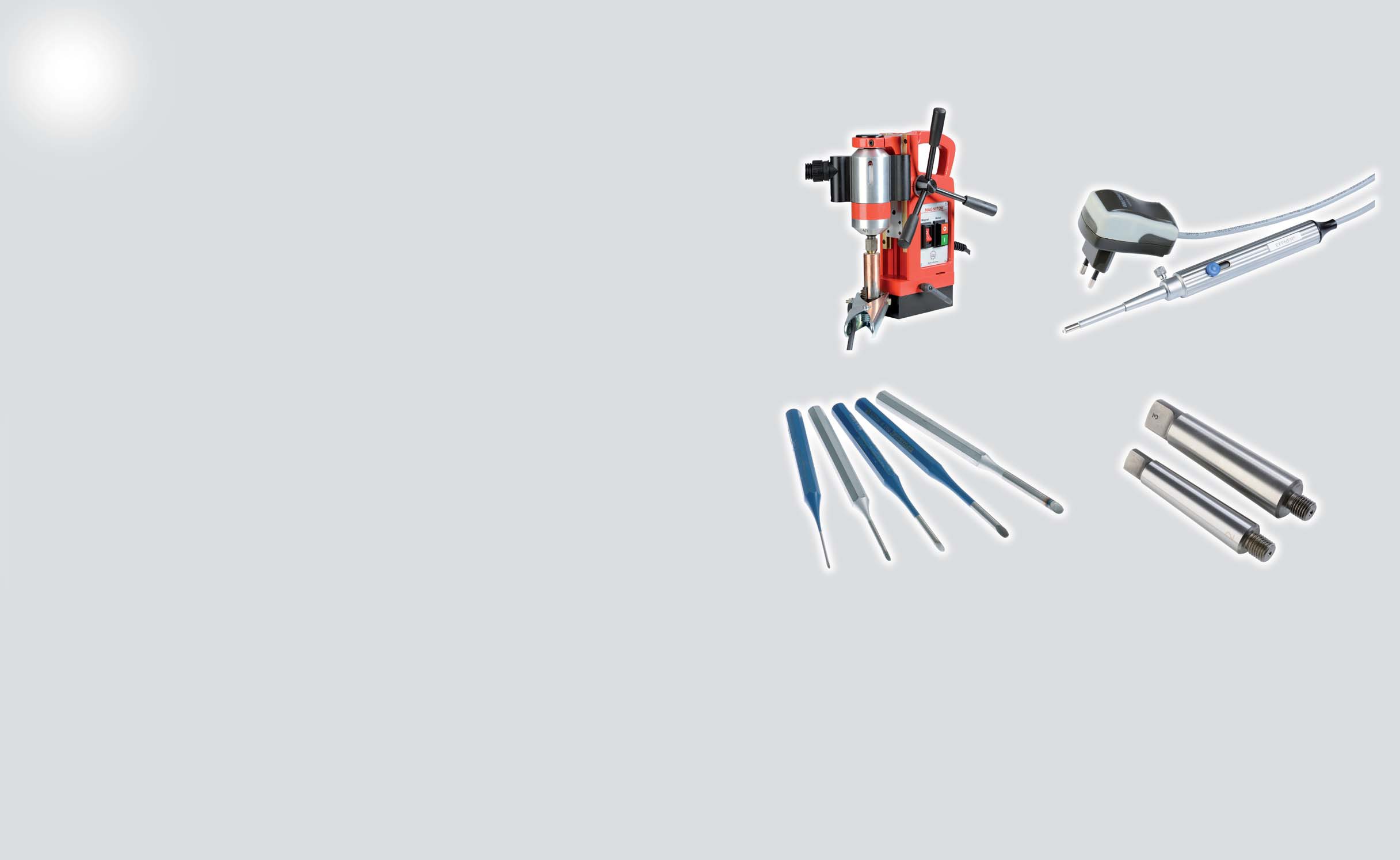 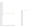 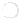 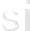 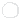 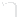 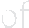 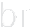 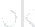 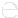 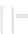 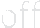 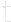 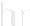 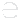 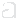 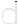 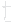 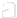 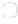 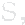 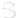 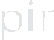 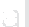 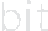 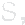 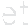 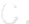 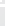 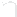 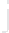 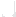 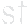 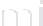 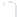 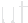 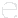 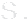 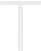 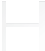 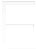 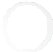 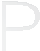 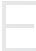 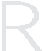 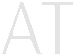 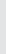 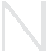 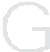 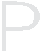 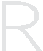 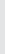 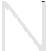 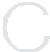 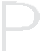 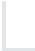 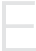 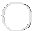 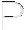 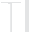 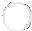 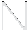 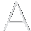 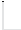 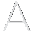 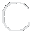 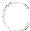 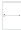 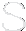 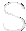 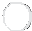 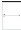 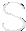 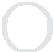 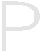 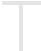 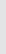 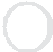 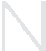 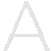 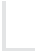 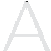 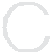 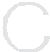 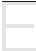 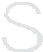 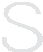 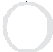 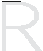 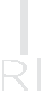 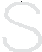 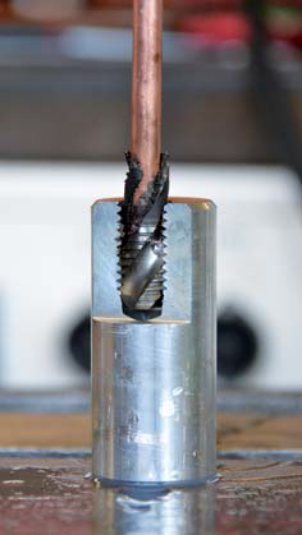 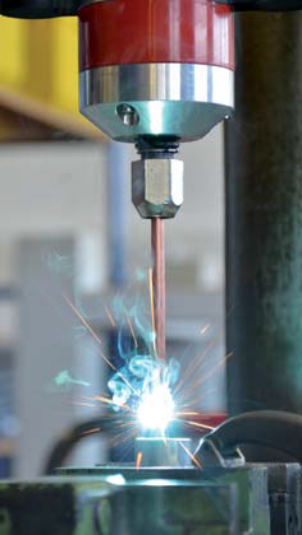 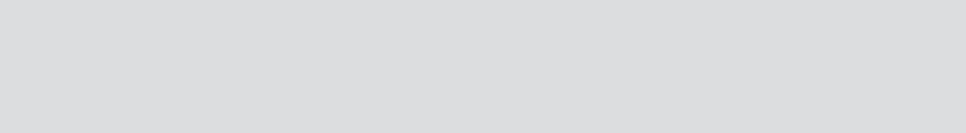 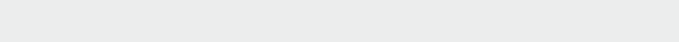 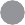 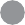 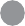 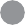 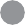 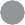 STATIC RADIAL EROSION UNIT	EXAMPLE APPLICATIONSCharacteristics	Technical dataQuick to use, as no conversion of the erosion device is necessaryFlexible positioning of the erosion headErosion of large workpieces and slanting drill holes possibleWastage and defects during production are avoided, time and cost savings are achievedFor processing small (front table) and larger (rear table) workpiecesRadial frame with moveable X and Z-axisZ-axis digital display, can be referencedMK-3 spindle sleeveZ-axis can be turned 360°240 V /50 Hz connectionCoolant tank pulls out separatelyWith two work tables with T-groove plates: Height of front table: 942 mmHeight of rear table: 130 mmOverall size (H x W x D): 2016 x 910 x 1365 mmErosion of large workpieces on the rear table of the static radial erosion unitErosion with automatic feed mechanismErosion of a camshaft. Instead of the drill bit, the oscillating head of the erosion device is clamped in the machineVariant 1Static radial erosion unit with manual feedVariant 2Static radial erosion unit with automatic feedPermanently integrated eromobil®   generatorPull-out drawer for the generatorIncluding electrode drawerDigital display can be freely programmed and referencedwww.handlingtech.de/eromobilHorizontal erosion on a CNC lathe.The feed rate is regulated manually with the hand wheelErosion at any angle position or of large components6	7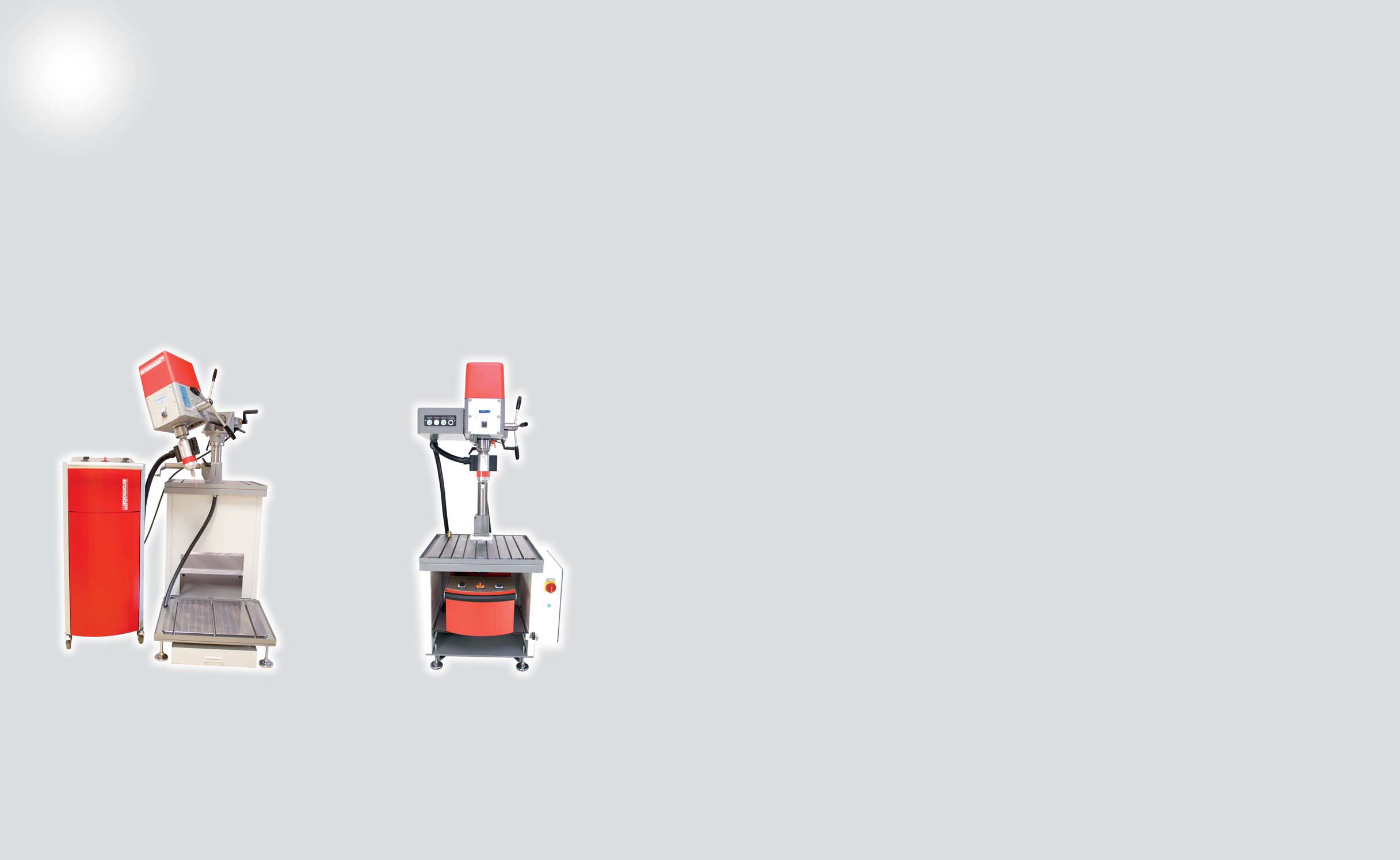 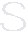 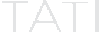 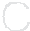 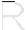 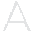 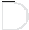 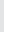 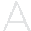 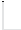 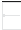 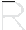 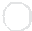 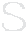 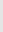 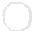 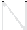 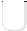 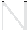 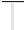 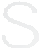 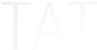 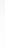 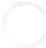 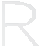 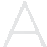 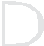 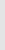 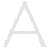 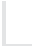 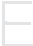 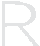 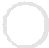 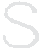 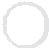 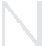 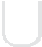 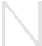 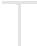 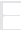 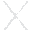 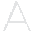 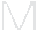 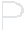 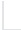 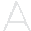 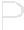 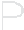 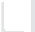 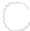 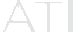 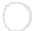 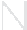 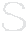 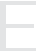 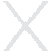 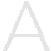 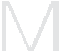 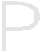 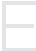 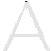 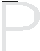 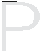 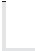 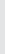 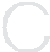 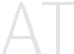 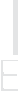 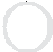 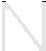 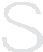 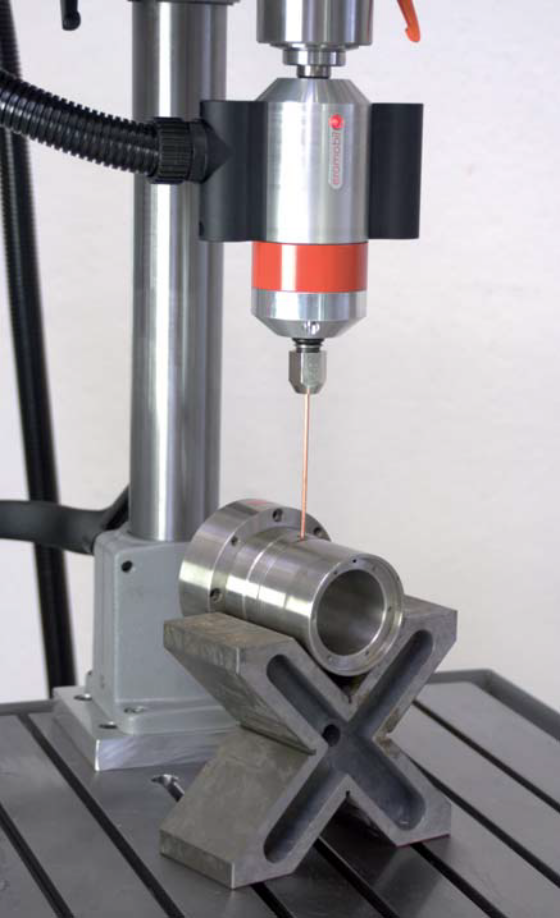 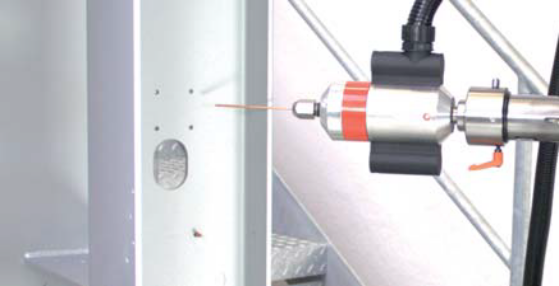 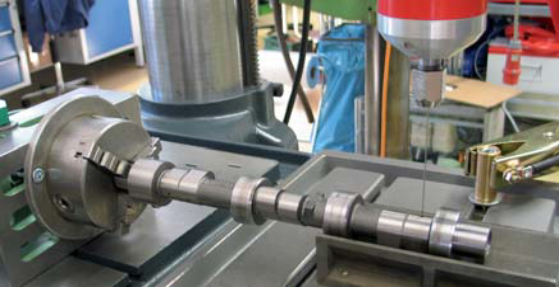 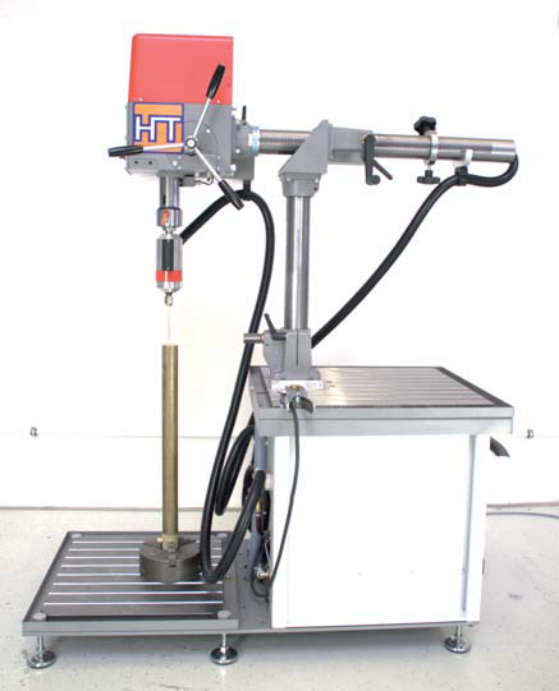 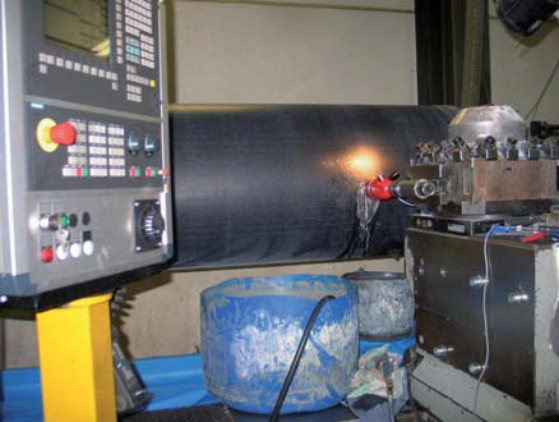 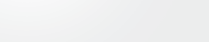 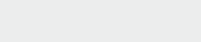 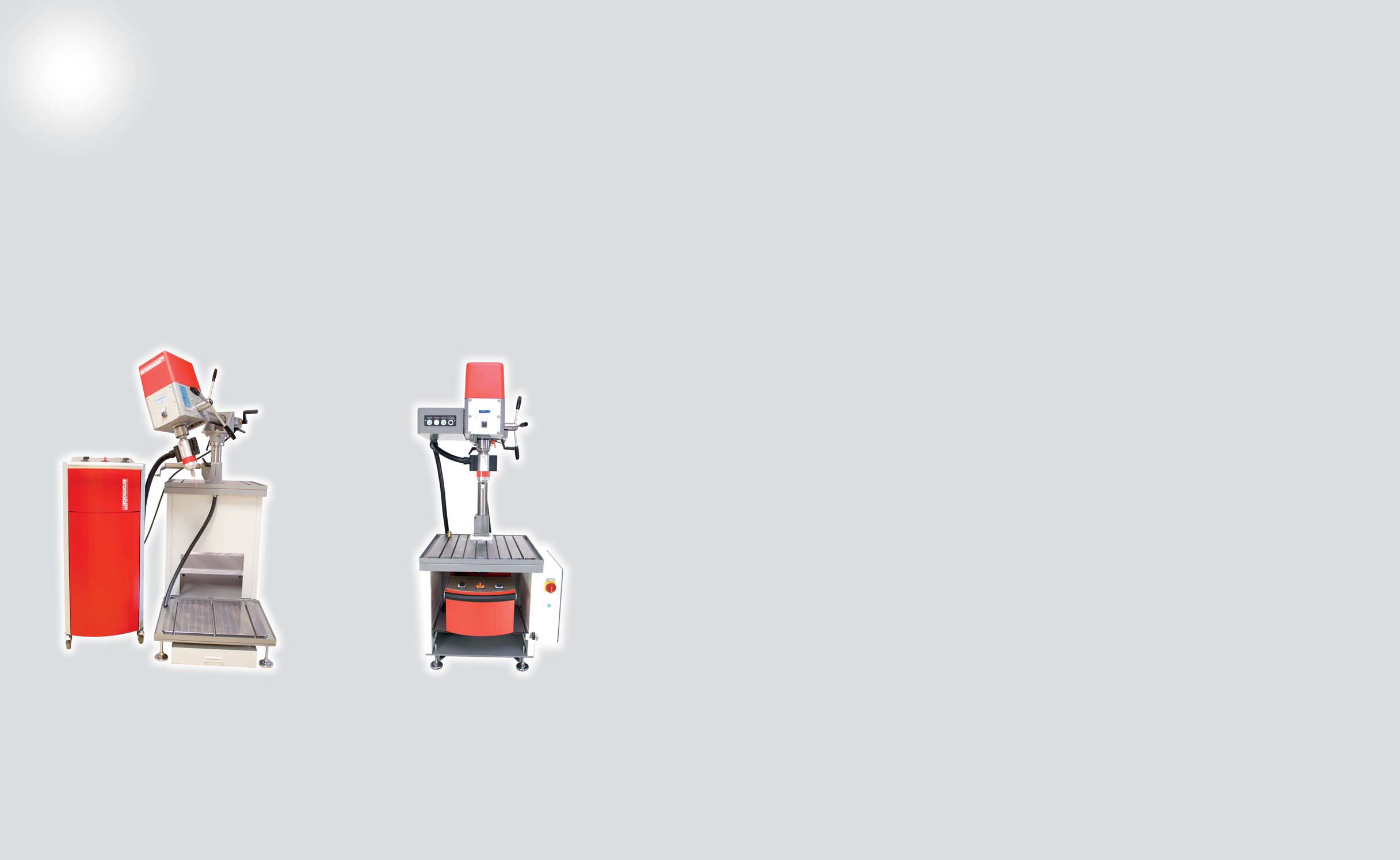 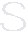 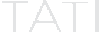 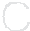 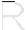 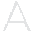 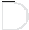 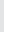 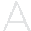 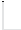 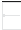 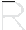 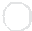 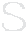 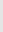 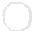 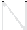 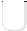 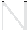 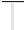 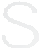 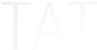 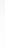 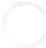 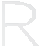 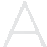 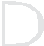 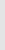 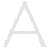 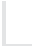 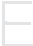 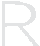 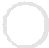 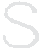 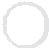 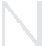 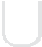 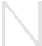 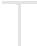 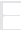 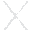 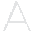 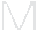 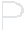 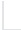 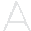 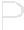 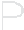 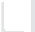 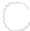 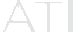 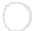 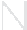 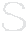 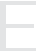 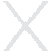 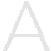 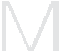 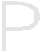 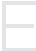 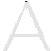 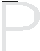 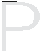 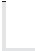 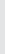 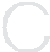 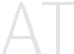 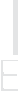 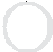 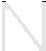 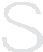 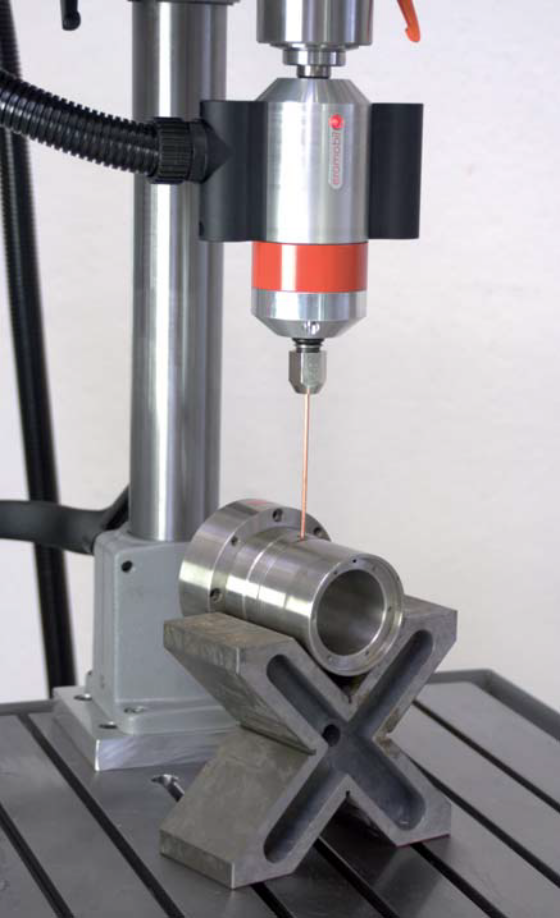 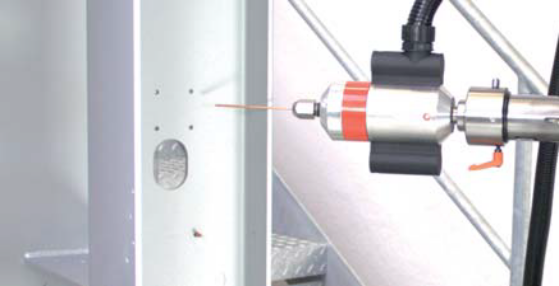 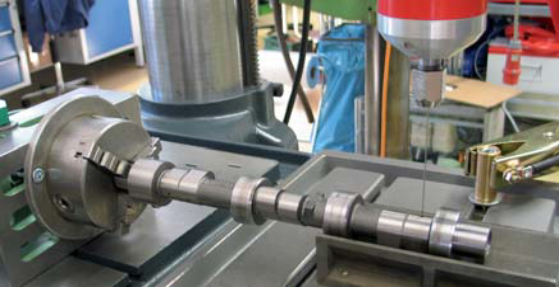 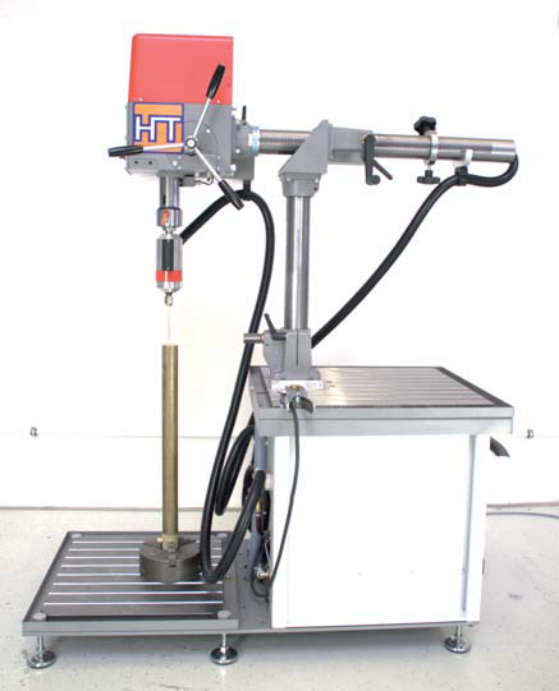 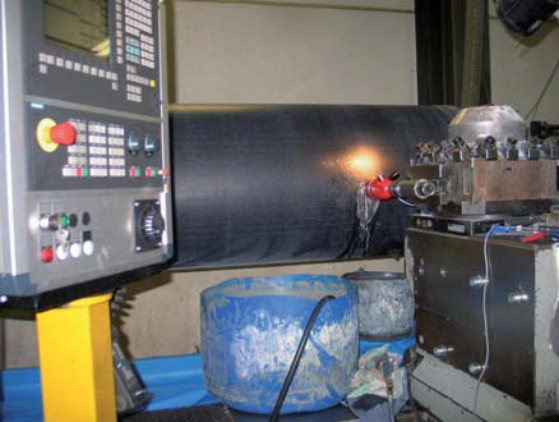 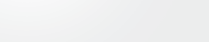 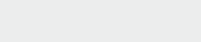 MADE IN GERMANY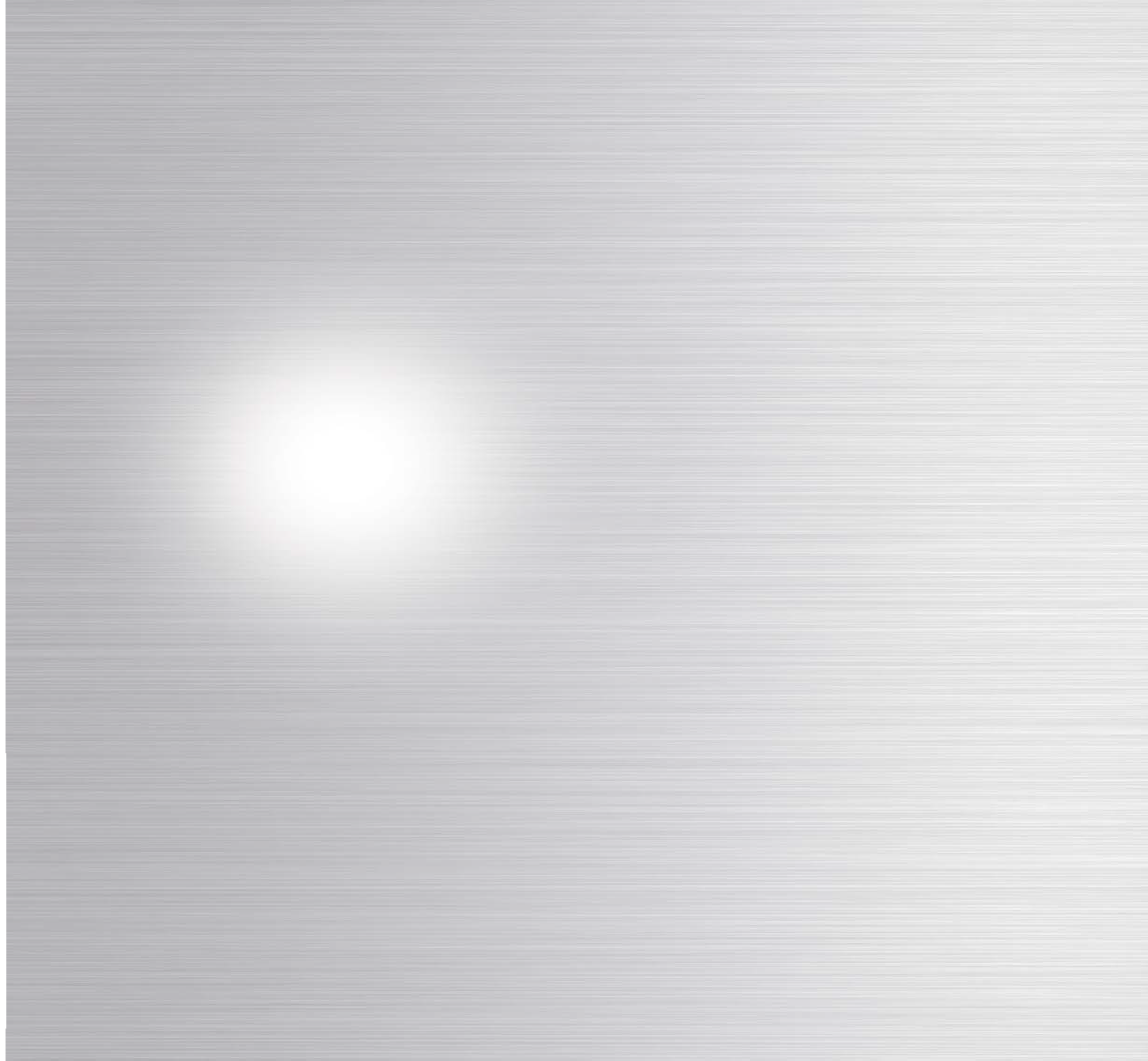 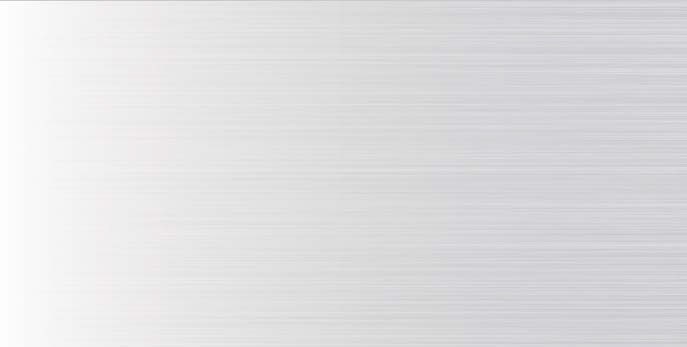 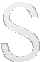 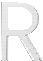 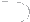 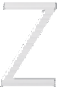 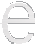 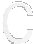 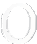 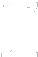 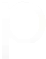 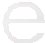 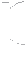 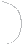 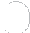 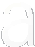 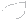 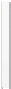 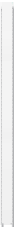 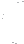 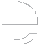 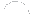 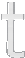 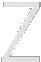 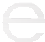 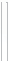 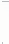 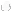 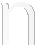 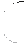 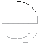 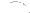 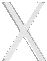 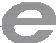 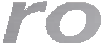 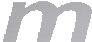 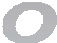 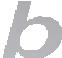 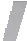 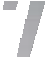 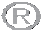 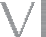 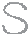 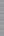 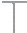 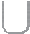 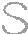 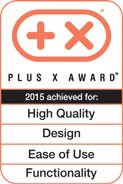 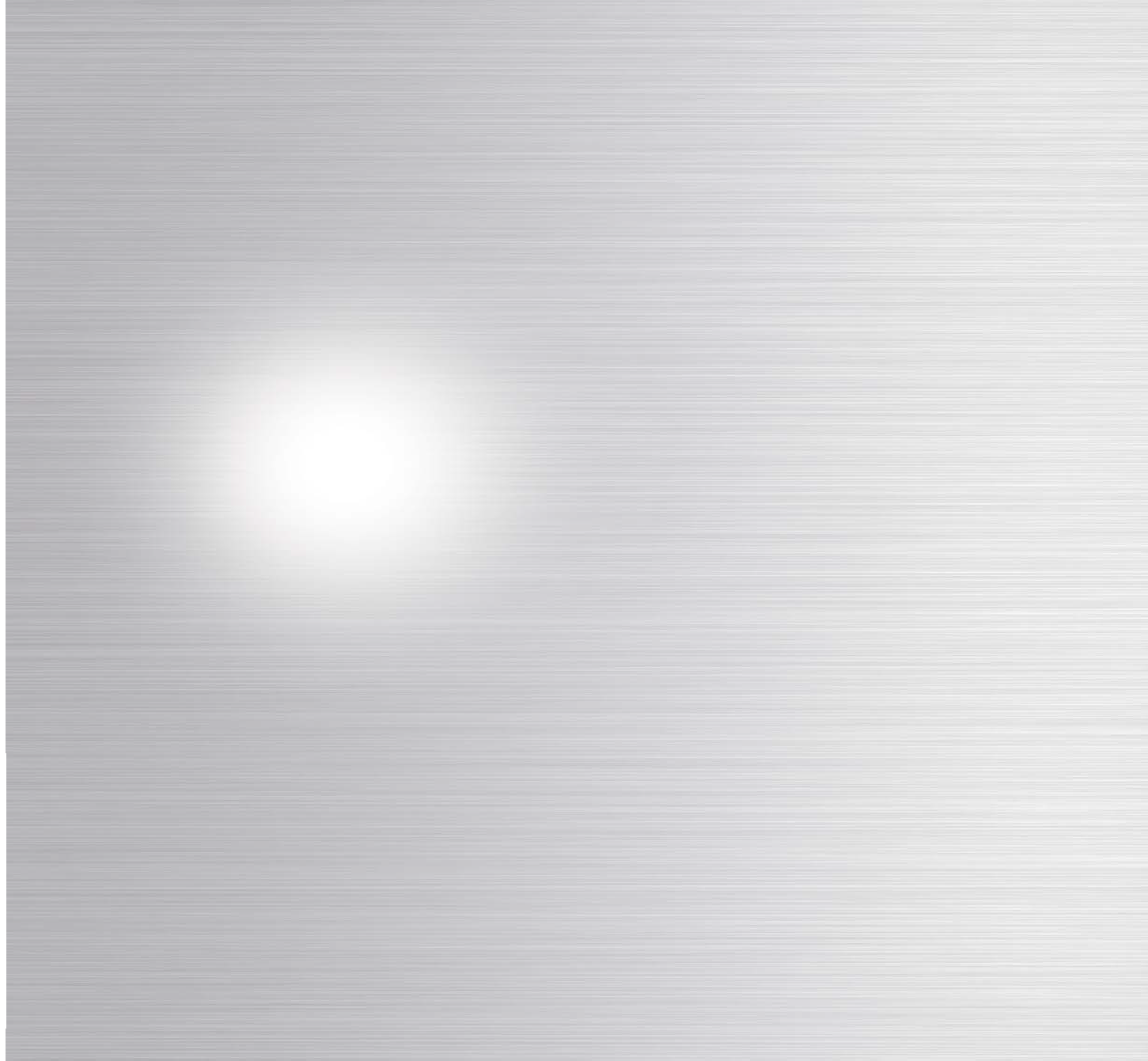 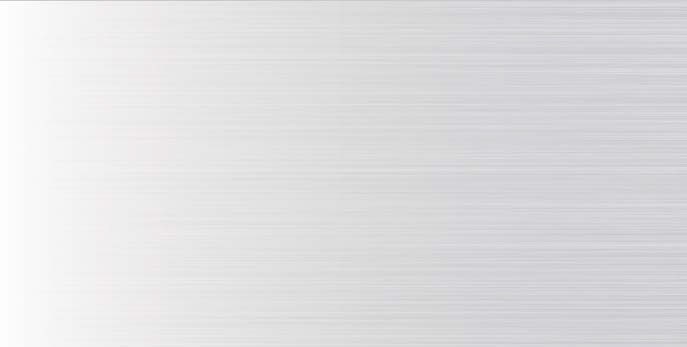 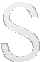 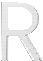 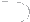 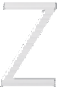 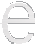 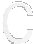 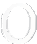 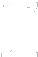 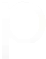 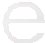 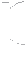 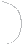 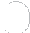 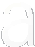 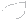 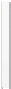 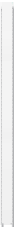 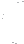 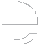 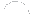 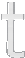 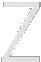 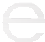 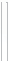 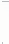 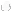 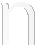 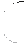 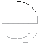 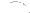 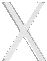 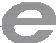 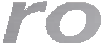 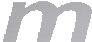 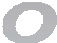 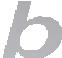 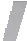 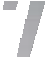 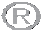 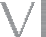 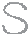 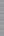 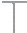 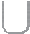 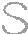 The most effective solution for tool breakage - www.handlingtech.de/eromobilHandlingTech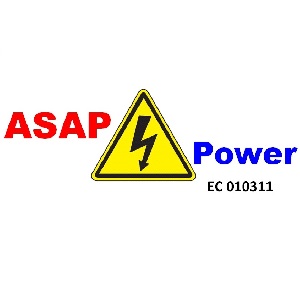 Automations-SystemeHandlingTech Automations-Systeme GmbH Gewerbestr. 771144 Steinenbronn/GermanyTel: +49 (0)7157/ 9 8919-60Fax: +49 (0)7157/ 9 8919-33eromobil@handlingtech.dewww.handlingtech.de/eromobil